RENCANA PELAKSANAAN PEMBELAJARAN(RPP)ILMU PENGETAHUAN ALAMKELAS IV SEMESTER 1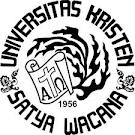 Disusun Oleh :Nama	: Garina Cahyaning TyasNIM	: 292011082Kelas	: RS11CPENDIDIKAN GURU SEKOLAH DASARFAKULTAS KEGURUAN dan ILMU PENDIDIKANUNIVERSITAS KRISTEN SATYA WACANA2013RENCANA PELAKSANAAN PEMBELAJARAN( RPP )Mata Pelajaran		:   Ilmu Pengetahuan Alam (IPA)Kelas / Semester	:   IV / 1Materi Pokok		:   Benda Gas ( Tekanan Gas )Waktu			:   45 menit ( 1 X pertemuan )Metode			:   DemonstrasiStandar KompetensiMemahami macam-macam wujud benda dan sifatnya.Kompetensi DasarMengidentifikasi wujud benda gas memiliki sifat tertentu.Tujuan PembelajaranSiswa dapat mendeskripsikan wujud benda gas.Siswa dapat menjelaskan sifat gas bahwa gas memiliki tekanan.Karakter siswa yang diharapkan :	Disiplin (Discipline), Rasa Hormat danPerhatian (Respect), Tekun (Diligence), Tanggung Jawab (Responsibility), dan Ketelitian (Carefulness).Materi EssensialSifat benda gas memiliki tekanan.Media BelajarBuku SAINS SD Relevan Kelas IV.Gelas, kertas karton, air.Rincian Kegiatan Pembelajaran SiswaPendahuluanApersepsi dan Motivasi :Berdoa dan presensi.Menyampaikan indikator dan kompetensi yang diharapkan.Kegiatan IntiEksplorasiDalam kegiatan eksplorasi, guru :Memahami peta konsep tentang benda gas.Memahami sifat benda gas dan memberikan contoh benda gas.ElaborasiDalam kegiatan elaborasi, guru :Melakukan kegiatan (mendemonstrasikan benda gas memiliki tekanan, dengan menggunakan gelas, kertas karton, dan air).Menarik kesimpulan dari kegiatan, bahwa benda gas memiliki tekanan.KonfirmasiDalam kegiatan konfirmasi, guru :Bertanya jawab tentang hal-hal yang belum diketahui siswa.Bersama siswa bertanya jawab meluruskan kesalahan pemahaman, memberikan penguatan dan penyimpulan.Kegiatan PenutupDalam kegiatan penutup, guru :Memberikan kesimpulan dari kegiatan bahwa benda gas bersifat memiliki tekanan.PenilaianIndikator Pencapaian KompetensiTeknik PenilaianBentukInstrumenInstrumen / SoalMenunjukkan bukti tentang sifat benda gas memiliki tekanan.Tugas IndividuUraianObjektifJelaskanlah bukti tentang sifat benda gas memiliki tekanan.